Nom :CelciusNom complet : Anders CelciusNationalité : Suédois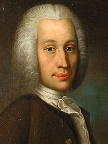 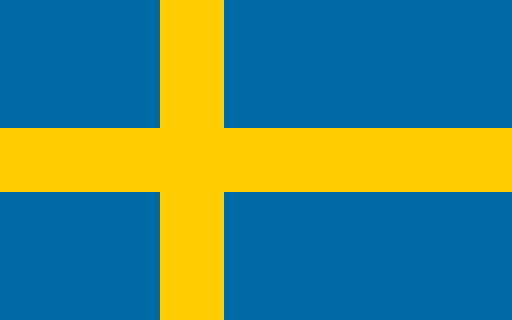 Periode de temps : 1701-1744Invention : Degré celicius 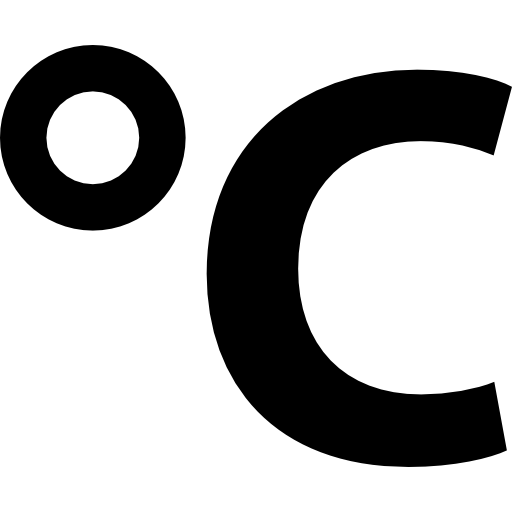 